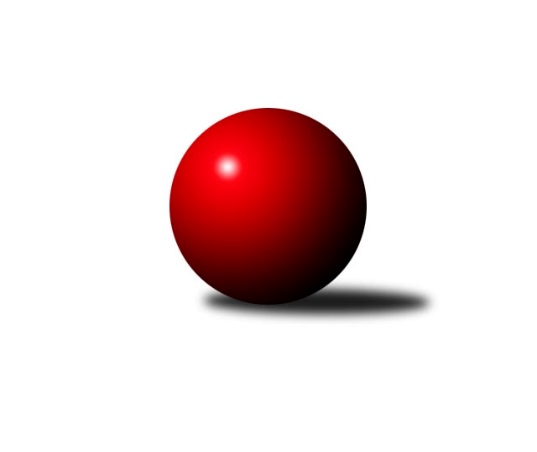 Č.22Ročník 2018/2019	15.3.2019Nejlepšího výkonu v tomto kole: 2568 dosáhlo družstvo: KK Konstruktiva Praha EMistrovství Prahy 3 2018/2019Výsledky 22. kolaSouhrnný přehled výsledků:SK Rapid Praha 	- KK Konstruktiva Praha E	2:6	2506:2568	4.0:8.0	11.3.AC Sparta B	- Slavoj Velké Popovice B	2:6	2407:2502	4.0:8.0	11.3.SK Meteor Praha D	- KK Dopravní podniky Praha C	5:3	2468:2341	5.0:7.0	12.3.TJ Astra Zahradní Město B	- SK Meteor Praha C	7:1	2451:2255	9.0:3.0	12.3.KK Dopravní podniky Praha B	- TJ Sokol Praha-Vršovice C	3:5	2201:2299	7.0:5.0	13.3.PSK Union Praha C	- SK Žižkov Praha D	7:1	2321:2272	8.0:4.0	14.3.TJ Praga Praha B	- TJ ZENTIVA Praha 	6:2	2121:2099	5.0:7.0	14.3.SK Meteor Praha D	- Slavoj Velké Popovice B	1:7	2432:2617	3.0:9.0	15.3.Tabulka družstev:	1.	Slavoj Velké Popovice B	22	18	0	4	127.0 : 49.0 	168.0 : 96.0 	 2391	36	2.	KK Konstruktiva Praha E	22	15	1	6	108.5 : 67.5 	151.5 : 112.5 	 2321	31	3.	SK Meteor Praha D	22	15	1	6	107.5 : 68.5 	151.5 : 112.5 	 2332	31	4.	TJ Astra Zahradní Město B	22	15	0	7	106.0 : 70.0 	153.0 : 111.0 	 2338	30	5.	AC Sparta B	22	13	1	8	103.0 : 73.0 	138.0 : 126.0 	 2333	27	6.	SK Meteor Praha C	22	12	0	10	90.0 : 86.0 	128.0 : 136.0 	 2267	24	7.	TJ Praga Praha B	22	10	2	10	88.0 : 88.0 	115.0 : 149.0 	 2243	22	8.	TJ Sokol Praha-Vršovice C	22	10	2	10	82.0 : 94.0 	124.5 : 139.5 	 2257	22	9.	SK Rapid Praha	22	10	1	11	91.0 : 85.0 	145.5 : 118.5 	 2313	21	10.	SK Žižkov Praha D	22	7	1	14	70.5 : 105.5 	116.0 : 148.0 	 2296	15	11.	PSK Union Praha C	22	6	1	15	59.5 : 116.5 	101.0 : 163.0 	 2150	13	12.	TJ ZENTIVA Praha	21	6	0	15	63.0 : 105.0 	116.5 : 135.5 	 2243	12	13.	KK Dopravní podniky Praha C	21	5	1	15	63.0 : 105.0 	115.0 : 137.0 	 2268	11	14.	KK Dopravní podniky Praha B	22	5	1	16	65.0 : 111.0 	112.5 : 151.5 	 2255	11Podrobné výsledky kola:	 SK Rapid Praha 	2506	2:6	2568	KK Konstruktiva Praha E	František Pudil *1	 	 188 	 210 		398 	 0:2 	 472 	 	244 	 228		Vlastimil Chlumský	Josef Pokorný	 	 205 	 200 		405 	 2:0 	 391 	 	198 	 193		František Vondráček	Vojtěch Roubal	 	 223 	 212 		435 	 0:2 	 446 	 	229 	 217		Stanislava Švindlová	Jiří Hofman	 	 201 	 225 		426 	 1:1 	 381 	 	204 	 177		Jiřina Beranová	Martin Podhola	 	 200 	 220 		420 	 1:1 	 426 	 	190 	 236		Milan Perman *2	Vítězslav Hampl	 	 210 	 212 		422 	 0:2 	 452 	 	234 	 218		Bohumír Musilrozhodčí: střídání: *1 od 34. hodu Petr Valta, *2 od 23. hodu Zbyněk LéblNejlepší výkon utkání: 472 - Vlastimil Chlumský	 AC Sparta B	2407	2:6	2502	Slavoj Velké Popovice B	Kamila Svobodová	 	 176 	 220 		396 	 0:2 	 414 	 	192 	 222		Ladislav Musil	Miroslav Viktorin	 	 214 	 206 		420 	 2:0 	 391 	 	208 	 183		Petr Kapal	Jiří Lankaš	 	 172 	 201 		373 	 1:1 	 433 	 	242 	 191		Čeněk Zachař	Jiří Neumajer	 	 219 	 186 		405 	 1:1 	 390 	 	199 	 191		Eva Václavková	Zdeněk Cepl	 	 214 	 194 		408 	 0:2 	 429 	 	216 	 213		Emilie Somolíková	Jan Vácha	 	 189 	 216 		405 	 0:2 	 445 	 	208 	 237		Tomáš Jícharozhodčí: Nejlepší výkon utkání: 445 - Tomáš Jícha	 SK Meteor Praha D	2468	5:3	2341	KK Dopravní podniky Praha C	Bedřich Bernátek	 	 217 	 209 		426 	 1:1 	 413 	 	194 	 219		Jaroslav Michálek	Michael Šepič	 	 174 	 207 		381 	 2:0 	 293 	 	138 	 155		Marie Málková	Vladimír Dvořák	 	 212 	 211 		423 	 0:2 	 473 	 	217 	 256		Miroslav Málek	Richard Sekerák	 	 217 	 217 		434 	 2:0 	 301 	 	142 	 159		Karel Hnátek ml.	Jan Pozner	 	 206 	 195 		401 	 0:2 	 432 	 	230 	 202		Petra Švarcová	Miroslav Šostý	 	 195 	 208 		403 	 0:2 	 429 	 	208 	 221		Milan Švarcrozhodčí: vedoucí družstevNejlepší výkon utkání: 473 - Miroslav Málek	 TJ Astra Zahradní Město B	2451	7:1	2255	SK Meteor Praha C	Lucie Hlavatá	 	 193 	 186 		379 	 1:1 	 369 	 	170 	 199		Karel Mašek	Jakub Jetmar	 	 201 	 171 		372 	 1:1 	 338 	 	161 	 177		Jaroslav Novák	Tomáš Kudweis	 	 202 	 185 		387 	 1:1 	 391 	 	195 	 196		Jiří Svoboda	Marek Sedlák	 	 220 	 209 		429 	 2:0 	 402 	 	196 	 206		Zdeněk Míka	Radovan Šimůnek	 	 233 	 210 		443 	 2:0 	 370 	 	180 	 190		Jan Petráček	Vojtěch Kostelecký	 	 220 	 221 		441 	 2:0 	 385 	 	193 	 192		Jiří Novotnýrozhodčí: vedoucí družstevNejlepší výkon utkání: 443 - Radovan Šimůnek	 KK Dopravní podniky Praha B	2201	3:5	2299	TJ Sokol Praha-Vršovice C	Jiří Štoček	 	 183 	 192 		375 	 2:0 	 337 	 	181 	 156		Ivo Vávra	Bohumil Plášil	 	 180 	 137 		317 	 0:2 	 423 	 	219 	 204		Karel Wolf	Karel Hnátek st.	 	 201 	 176 		377 	 1:1 	 378 	 	176 	 202		Vladimír Strnad	Martin Štochl	 	 202 	 149 		351 	 1:1 	 412 	 	201 	 211		Roman Přeučil	Jindřich Habada	 	 183 	 196 		379 	 2:0 	 369 	 	175 	 194		Jiří Vilímovský	Miroslav Tomeš	 	 212 	 190 		402 	 1:1 	 380 	 	187 	 193		Karel Svitavskýrozhodčí: Nejlepší výkon utkání: 423 - Karel Wolf	 PSK Union Praha C	2321	7:1	2272	SK Žižkov Praha D	Jiří Haken	 	 220 	 193 		413 	 2:0 	 378 	 	192 	 186		Martin Tožička	Renata Göringerová	 	 204 	 180 		384 	 2:0 	 359 	 	185 	 174		Lenka Špačková	Jan Neckář ml.	 	 189 	 191 		380 	 1:1 	 369 	 	190 	 179		Michal Truksa	Květuše Pytlíková	 	 196 	 162 		358 	 1:1 	 396 	 	187 	 209		Jitka Radostová	Jitka Vykouková	 	 200 	 187 		387 	 1:1 	 382 	 	202 	 180		František Brodil	Jiřina Mansfeldová	 	 216 	 183 		399 	 1:1 	 388 	 	181 	 207		Bohumil Strnadrozhodčí: vedoucí družstevNejlepší výkon utkání: 413 - Jiří Haken	 TJ Praga Praha B	2121	6:2	2099	TJ ZENTIVA Praha 	Tomáš Smékal	 	 164 	 180 		344 	 1:1 	 331 	 	182 	 149		Eliška Fialová	Petr Kšír	 	 157 	 183 		340 	 1:1 	 330 	 	163 	 167		Ladislav Holeček	Ondřej Maňour	 	 196 	 191 		387 	 1:1 	 347 	 	197 	 150		Věra Štefanová	Pavel Jakl	 	 156 	 135 		291 	 0:2 	 360 	 	161 	 199		Jan Bártl	Kryštof Maňour	 	 165 	 193 		358 	 0:2 	 396 	 	186 	 210		Miloslav Kellner	Martin Kovář	 	 199 	 202 		401 	 2:0 	 335 	 	172 	 163		Lenka Krausovározhodčí: vedoucí družstevNejlepší výkon utkání: 401 - Martin Kovář	 SK Meteor Praha D	2432	1:7	2617	Slavoj Velké Popovice B	Bedřich Bernátek	 	 211 	 192 		403 	 0:2 	 468 	 	220 	 248		Ladislav Musil	Miroslav Šostý	 	 207 	 234 		441 	 2:0 	 430 	 	206 	 224		Petr Kapal	Zdeněk Boháč	 	 187 	 210 		397 	 1:1 	 403 	 	213 	 190		Eva Václavková	Vladimír Dvořák	 	 216 	 200 		416 	 0:2 	 435 	 	228 	 207		Emilie Somolíková	Jan Pozner	 	 201 	 193 		394 	 0:2 	 437 	 	210 	 227		Čeněk Zachař	Michael Šepič	 	 189 	 192 		381 	 0:2 	 444 	 	227 	 217		Tomáš Jícharozhodčí: vedoucí družstevNejlepší výkon utkání: 468 - Ladislav MusilPořadí jednotlivců:	jméno hráče	družstvo	celkem	plné	dorážka	chyby	poměr kuž.	Maximum	1.	Ladislav Musil 	Slavoj Velké Popovice B	422.12	282.0	140.1	3.9	10/11	(468)	2.	Čeněk Zachař 	Slavoj Velké Popovice B	419.73	295.8	123.9	5.9	11/11	(474)	3.	Radovan Šimůnek 	TJ Astra Zahradní Město B	418.17	294.1	124.1	6.4	10/10	(463)	4.	Miloslav Kellner 	TJ ZENTIVA Praha 	414.18	290.4	123.8	7.2	8/8	(457)	5.	Tomáš Jícha 	Slavoj Velké Popovice B	413.81	290.4	123.4	7.3	10/11	(445)	6.	Petra Švarcová 	KK Dopravní podniky Praha C	412.71	288.7	124.0	6.7	10/10	(451)	7.	Karel Wolf 	TJ Sokol Praha-Vršovice C	412.46	287.1	125.4	7.7	9/9	(457)	8.	Richard Sekerák 	SK Meteor Praha D	412.41	287.4	125.0	6.8	7/9	(455)	9.	Bohumír Musil 	KK Konstruktiva Praha E	412.16	288.1	124.0	7.8	9/10	(452)	10.	Vojtěch Kostelecký 	TJ Astra Zahradní Město B	412.07	282.6	129.5	6.3	10/10	(462)	11.	Vladimír Dvořák 	SK Meteor Praha D	411.74	287.5	124.3	8.2	9/9	(466)	12.	Miroslav Šostý 	SK Meteor Praha D	408.26	287.4	120.8	7.7	9/9	(464)	13.	Emilie Somolíková 	Slavoj Velké Popovice B	407.14	287.2	119.9	6.6	11/11	(437)	14.	Ondřej Maňour 	TJ Praga Praha B	403.28	282.9	120.4	6.9	9/9	(477)	15.	Martin Kovář 	TJ Praga Praha B	403.13	279.2	123.9	8.5	7/9	(460)	16.	Zdeněk Boháč 	SK Meteor Praha D	402.43	283.1	119.3	6.9	9/9	(461)	17.	Jiří Hofman 	SK Rapid Praha 	400.94	284.8	116.1	7.5	10/11	(433)	18.	Milan Perman 	KK Konstruktiva Praha E	400.73	282.2	118.5	7.3	9/10	(466)	19.	Vítězslav Hampl 	SK Rapid Praha 	400.72	278.8	121.9	7.8	10/11	(446)	20.	Jitka Radostová 	SK Žižkov Praha D	399.25	281.2	118.0	8.8	9/9	(446)	21.	Martin Tožička 	SK Žižkov Praha D	398.30	281.6	116.7	9.6	9/9	(446)	22.	Marek Sedlák 	TJ Astra Zahradní Město B	397.58	282.3	115.3	9.5	7/10	(434)	23.	Jaroslav Michálek 	KK Dopravní podniky Praha C	396.76	276.5	120.3	8.8	10/10	(419)	24.	Zdeněk Míka 	SK Meteor Praha C	395.79	283.8	112.0	10.9	10/10	(463)	25.	Zbyněk Lébl 	KK Konstruktiva Praha E	395.51	280.1	115.4	8.2	7/10	(428)	26.	Milan Švarc 	KK Dopravní podniky Praha C	393.60	277.4	116.2	9.6	9/10	(453)	27.	Vít Fikejzl 	AC Sparta B	393.47	276.3	117.2	9.5	10/11	(422)	28.	Petr Kapal 	Slavoj Velké Popovice B	393.12	280.3	112.9	9.7	11/11	(447)	29.	Karel Hnátek  st.	KK Dopravní podniky Praha B	393.06	280.6	112.5	9.1	8/9	(428)	30.	Vladimír Strnad 	TJ Sokol Praha-Vršovice C	392.53	279.1	113.4	7.9	7/9	(439)	31.	Jiří Neumajer 	AC Sparta B	392.15	280.5	111.7	9.6	10/11	(446)	32.	Miroslav Tomeš 	KK Dopravní podniky Praha B	391.65	280.3	111.4	10.0	8/9	(424)	33.	Petr Valta 	SK Rapid Praha 	391.18	278.3	112.9	8.8	11/11	(432)	34.	Jan Bártl 	TJ ZENTIVA Praha 	390.89	274.9	116.0	10.1	8/8	(448)	35.	Jiří Novotný 	SK Meteor Praha C	390.02	276.8	113.2	9.1	8/10	(466)	36.	Lenka Krausová 	TJ ZENTIVA Praha 	389.87	282.2	107.7	11.5	8/8	(450)	37.	Zdeněk Cepl 	AC Sparta B	389.85	281.3	108.6	11.7	11/11	(431)	38.	Lucie Hlavatá 	TJ Astra Zahradní Město B	389.67	275.2	114.4	11.6	10/10	(433)	39.	Jiřina Mansfeldová 	PSK Union Praha C	389.50	274.6	114.9	6.7	7/9	(422)	40.	Kamila Svobodová 	AC Sparta B	388.77	276.3	112.4	9.6	10/11	(436)	41.	Martin Podhola 	SK Rapid Praha 	388.50	274.9	113.6	8.1	8/11	(444)	42.	Jiřina Beranová 	KK Konstruktiva Praha E	388.12	278.1	110.0	11.7	7/10	(418)	43.	Jindřich Habada 	KK Dopravní podniky Praha B	386.65	282.3	104.4	10.1	9/9	(434)	44.	Jan Vácha 	AC Sparta B	386.37	278.8	107.6	11.5	10/11	(429)	45.	Jan Petráček 	SK Meteor Praha C	385.28	270.1	115.2	9.7	8/10	(476)	46.	Lenka Špačková 	SK Žižkov Praha D	384.67	275.2	109.5	11.5	8/9	(439)	47.	Tomáš Kudweis 	TJ Astra Zahradní Město B	382.80	273.7	109.1	10.8	9/10	(445)	48.	Karel Mašek 	SK Meteor Praha C	382.47	279.7	102.7	12.7	10/10	(460)	49.	Jiří Svozílek 	KK Dopravní podniky Praha C	382.06	276.2	105.8	12.6	10/10	(430)	50.	Miroslav Málek 	KK Dopravní podniky Praha C	381.15	272.6	108.5	11.2	10/10	(473)	51.	Bohumil Strnad 	SK Žižkov Praha D	381.01	270.1	110.9	10.0	6/9	(438)	52.	Antonín Švarc 	KK Dopravní podniky Praha B	380.33	276.1	104.2	9.1	6/9	(418)	53.	Michal Truksa 	SK Žižkov Praha D	379.17	273.3	105.9	13.1	9/9	(421)	54.	Jiří Lankaš 	AC Sparta B	374.89	273.7	101.2	13.5	10/11	(450)	55.	Petr Štěrba 	SK Žižkov Praha D	374.54	278.5	96.1	14.3	6/9	(423)	56.	Květuše Pytlíková 	PSK Union Praha C	374.46	270.1	104.4	11.8	9/9	(408)	57.	Jiří Peter 	PSK Union Praha C	373.99	277.9	96.1	13.9	8/9	(423)	58.	Tomáš Smékal 	TJ Praga Praha B	372.88	268.0	104.9	13.7	9/9	(418)	59.	František Pudil 	SK Rapid Praha 	372.10	274.5	97.6	15.1	9/11	(453)	60.	Vojtěch Roubal 	SK Rapid Praha 	370.94	271.1	99.8	13.1	9/11	(435)	61.	Jana Myšičková 	TJ Sokol Praha-Vršovice C	370.86	266.6	104.3	12.2	8/9	(443)	62.	Jaroslav Novák 	SK Meteor Praha C	370.56	270.3	100.2	13.5	8/10	(434)	63.	Kryštof Maňour 	TJ Praga Praha B	370.36	269.3	101.1	12.0	8/9	(410)	64.	Jiří Štoček 	KK Dopravní podniky Praha B	369.65	269.5	100.2	11.7	7/9	(406)	65.	Jiří Svoboda 	SK Meteor Praha C	369.35	266.0	103.4	13.1	8/10	(438)	66.	Lubomír Čech 	KK Dopravní podniky Praha B	369.33	262.1	107.2	11.7	6/9	(393)	67.	Eva Václavková 	Slavoj Velké Popovice B	368.14	264.3	103.9	11.1	9/11	(415)	68.	Josef Pokorný 	SK Rapid Praha 	367.94	267.1	100.9	13.6	9/11	(434)	69.	Karel Svitavský 	TJ Sokol Praha-Vršovice C	367.69	269.6	98.1	12.4	7/9	(397)	70.	Petr Kšír 	TJ Praga Praha B	366.57	262.1	104.5	12.7	9/9	(424)	71.	Martin Štochl 	KK Dopravní podniky Praha B	365.94	269.8	96.1	12.9	8/9	(389)	72.	Eliška Fialová 	TJ ZENTIVA Praha 	364.93	264.9	100.1	14.5	8/8	(446)	73.	Jiří Haken 	PSK Union Praha C	364.73	259.3	105.4	12.5	9/9	(419)	74.	Ivo Vávra 	TJ Sokol Praha-Vršovice C	363.37	265.7	97.7	14.5	6/9	(411)	75.	Jitka Vykouková 	PSK Union Praha C	361.80	262.2	99.6	14.5	7/9	(400)	76.	Věra Štefanová 	TJ ZENTIVA Praha 	360.57	257.7	102.9	12.8	7/8	(398)	77.	Jan Neckář  ml.	PSK Union Praha C	359.02	262.5	96.5	12.0	9/9	(398)	78.	Jan Pozner 	SK Meteor Praha D	357.38	254.9	102.4	13.3	6/9	(448)	79.	Jakub Jetmar 	TJ Astra Zahradní Město B	356.61	264.3	92.3	14.7	8/10	(414)	80.	František Brodil 	SK Žižkov Praha D	356.45	262.0	94.5	14.6	6/9	(399)	81.	Ladislav Holeček 	TJ ZENTIVA Praha 	355.06	263.5	91.5	14.6	8/8	(425)	82.	Jiří Vilímovský 	TJ Sokol Praha-Vršovice C	349.61	254.2	95.4	15.0	8/9	(392)	83.	Bohumil Plášil 	KK Dopravní podniky Praha B	334.61	252.1	82.5	18.2	7/9	(362)	84.	Karel Hnátek  ml.	KK Dopravní podniky Praha C	320.90	238.1	82.8	18.5	10/10	(349)	85.	Pavel Jakl 	TJ Praga Praha B	297.57	223.8	73.8	22.3	7/9	(361)		Einar Bareš 	KK Dopravní podniky Praha B	443.00	302.0	141.0	9.0	1/9	(443)		Josef Kašpar 	TJ Praga Praha B	431.00	285.0	146.0	2.0	1/9	(431)		Antonín Tůma 	SK Rapid Praha 	414.00	297.0	117.0	9.0	1/11	(414)		Vít Kluganost 	TJ Praga Praha B	412.00	290.3	121.7	7.3	3/9	(429)		Miroslav Viktorin 	AC Sparta B	407.68	289.6	118.1	8.8	7/11	(441)		Vlastimil Chlumský 	KK Konstruktiva Praha E	407.26	279.1	128.2	7.5	6/10	(472)		Pavel Pavlíček 	AC Sparta B	405.00	283.0	122.0	8.0	1/11	(405)		Jakub Pytlík 	PSK Union Praha C	400.67	275.9	124.8	7.8	5/9	(474)		Petr Stoklasa 	KK Dopravní podniky Praha C	399.50	291.0	108.5	7.3	2/10	(434)		František Vondráček 	KK Konstruktiva Praha E	396.54	270.7	125.9	11.2	4/10	(415)		Renata Göringerová 	PSK Union Praha C	395.00	278.5	116.5	7.5	2/9	(406)		Lukáš Pelánek 	TJ Sokol Praha-Vršovice C	393.50	276.2	117.3	9.3	3/9	(414)		Roman Přeučil 	TJ Sokol Praha-Vršovice C	390.20	275.9	114.3	9.1	5/9	(423)		Martin Jelínek 	TJ Praga Praha B	387.58	279.9	107.7	13.1	3/9	(421)		Jaroslav Zahrádka 	KK Konstruktiva Praha E	386.06	272.8	113.3	10.5	4/10	(404)		Miloslav Fous 	PSK Union Praha C	382.50	265.5	117.0	11.0	1/9	(409)		Václav Šrajer 	SK Meteor Praha C	381.50	278.9	102.6	13.0	4/10	(436)		Jiří Chrdle 	SK Meteor Praha D	380.17	288.1	92.1	16.0	3/9	(397)		Tomáš Herman 	SK Žižkov Praha D	380.00	266.8	113.3	13.8	2/9	(398)		Stanislava Švindlová 	KK Konstruktiva Praha E	376.72	261.4	115.3	9.6	6/10	(446)		Bedřich Bernátek 	SK Meteor Praha D	371.51	260.0	111.5	11.0	5/9	(447)		Karel Radil 	TJ Sokol Praha-Vršovice C	371.00	256.0	115.0	12.0	1/9	(371)		Petr Peřina 	TJ Astra Zahradní Město B	370.44	263.7	106.7	13.7	3/10	(401)		Lukáš Jirsa 	TJ Praga Praha B	369.50	273.7	95.8	15.0	4/9	(391)		Karel Tomsa 	SK Žižkov Praha D	368.44	269.7	98.8	15.4	3/9	(387)		Michael Šepič 	SK Meteor Praha D	367.14	266.1	101.1	14.1	5/9	(420)		Václav Žďárek 	SK Žižkov Praha D	362.00	275.0	87.0	15.0	1/9	(362)		Pavel Šťovíček 	Slavoj Velké Popovice B	359.00	266.0	93.0	16.0	1/11	(359)		Martin Kozdera 	TJ Astra Zahradní Město B	357.53	259.3	98.2	14.6	6/10	(383)		Tomáš Eštók 	KK Konstruktiva Praha E	355.25	258.0	97.3	16.3	2/10	(372)		Jana Valentová 	TJ ZENTIVA Praha 	344.06	260.4	83.7	18.2	3/8	(368)		Helena Hanzalová 	PSK Union Praha C	344.00	259.0	85.0	18.0	1/9	(344)		Gabriela Jirásková 	Slavoj Velké Popovice B	341.00	247.3	93.7	15.5	3/11	(391)		Jan Lukáš 	TJ Praga Praha B	340.00	244.0	96.0	14.0	1/9	(340)		Robert Jaderko 	SK Žižkov Praha D	339.25	241.5	97.8	15.5	1/9	(356)		Dagmar Svobodová 	KK Dopravní podniky Praha B	338.00	242.5	95.5	13.5	1/9	(351)		Jiří Třešňák 	SK Meteor Praha C	335.80	250.6	85.2	18.4	5/10	(424)		Ivan Mansfeld 	PSK Union Praha C	332.00	244.0	88.0	13.0	1/9	(332)		Jaroslav Bělohlávek 	TJ Sokol Praha-Vršovice C	329.46	247.2	82.3	18.7	4/9	(380)		Zdeněk Poutník 	PSK Union Praha C	304.00	226.0	78.0	23.0	1/9	(304)		Markéta Dymáčková 	Slavoj Velké Popovice B	303.00	243.0	60.0	25.0	1/11	(303)		Ivana Bandasová 	Slavoj Velké Popovice B	285.00	219.0	66.0	33.0	1/11	(285)		Marie Málková 	KK Dopravní podniky Praha C	283.83	214.8	69.0	23.2	3/10	(316)		Jaroslav Novák 	TJ ZENTIVA Praha 	270.00	205.0	65.0	30.0	1/8	(270)Sportovně technické informace:Starty náhradníků:registrační číslo	jméno a příjmení 	datum startu 	družstvo	číslo startu25485	Jan Neckář ml.	14.03.2019	PSK Union Praha C	8x5052	Vítězslav Hampl	11.03.2019	SK Rapid Praha 	9x21668	Renata Göringerová	14.03.2019	PSK Union Praha C	1x
Hráči dopsaní na soupisku:registrační číslo	jméno a příjmení 	datum startu 	družstvo	Program dalšího kola:23. kolo18.3.2019	po	17:30	KK Dopravní podniky Praha C - TJ Praga Praha B	18.3.2019	po	19:30	TJ ZENTIVA Praha  - AC Sparta B	19.3.2019	út	17:00	SK Meteor Praha D - TJ Astra Zahradní Město B	20.3.2019	st	17:00	SK Žižkov Praha D - SK Rapid Praha 	20.3.2019	st	17:30	TJ Sokol Praha-Vršovice C - SK Meteor Praha C	21.3.2019	čt	17:30	Slavoj Velké Popovice B - PSK Union Praha C	21.3.2019	čt	17:30	KK Konstruktiva Praha E - KK Dopravní podniky Praha B	22.3.2019	pá	17:30	KK Dopravní podniky Praha C - TJ ZENTIVA Praha  (dohrávka z 20. kola)	Nejlepší šestka kola - absolutněNejlepší šestka kola - absolutněNejlepší šestka kola - absolutněNejlepší šestka kola - absolutněNejlepší šestka kola - dle průměru kuželenNejlepší šestka kola - dle průměru kuželenNejlepší šestka kola - dle průměru kuželenNejlepší šestka kola - dle průměru kuželenNejlepší šestka kola - dle průměru kuželenPočetJménoNázev týmuVýkonPočetJménoNázev týmuPrůměr (%)Výkon1xMiroslav MálekDP C4732xVlastimil ChlumskýKonstruktiva E119.874721xVlastimil ChlumskýKonstruktiva E4721xMiroslav MálekDP C116.24735xBohumír MusilKonstruktiva E4528xKarel WolfVršovice C115.084231xStanislava ŠvindlováKonstruktiva E4465xBohumír MusilKonstruktiva E114.794523xTomáš JíchaV. Popovice B4452xTomáš JíchaV. Popovice B114.24458xRadovan ŠimůnekAstra ZM B4431xStanislava ŠvindlováKonstruktiva E113.27446